		 SLOVENSKÁ SOFTBALLOVÁ ASOCIÁCIA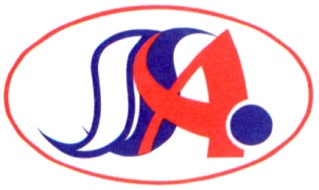 					 SLOVAK SOFTBALL ASSOCIATION										  27 NOVEMBRA 2019POZVÁNKA A PROGRAM ZASADNUTIE SPRÁVNEJ RADY SSA 2019Miesto:	BratislavaTermín:	27 novembra 2019Začiatok:	17:00Otvorenie zasadnutia SPRFinančná správaZhodnotenie jednotlivých reprezentáciíSúťaže SSA –návrhy na budúce obdobie Registrácia, rozdelenie dotácií v budúcnostiInformácie z kongresu WBSC – informuje generálny sekretárUkončenie zasadnutia SPRV Bratislave, 25 novembra 2019Pripravil: 	František Bunta, generálny sekretár SSARegistrované: 29.12.1992 na MV SR, Č. spisu: VVS/1-900/90-7279-6, IČO: 173 167 23